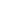 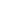 Stop yourself. Take a pause and Think about how you are feeling, and what you would like to do. Think about different solutions and their consequences. Choose a solution that is positive and safe, and won’t hurt people. Try it out. If it doesn't work, go back to Stop and start over. Our thoughts create feelings,which prompt us to take actions. Sometimes our thoughts  are not helpful in solving the problem. They mislead us. Use ‘stop- Think- Go’ before responding. 